Publicado en Madrid el 14/06/2019 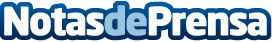 Comess Group cuenta la historia de Don Gabriel Ugartetxe, fundador del primer Don G en EspañaLa franquicia, que espera contar con medio centenar de locales a finales de 2019, surgió como la cristalización de la pasión de un agricultor del norte del paísDatos de contacto:Comess Grouphttps://www.comessgroup.comNota de prensa publicada en: https://www.notasdeprensa.es/comess-group-cuenta-la-historia-de-don-gabriel_1 Categorias: Nacional Franquicias Emprendedores Restauración http://www.notasdeprensa.es